Акция "Скажи коррупции НЕТ!20 апреля в Смирновской средней школе 1 прошла акция "Скажи коррупции НЕТ!". Ребята из 8 а и 7б  классов  поделились своим мнение о коррупции и призвали всех быть честными. В ходе акции ребята  раздали памятки и буклеты.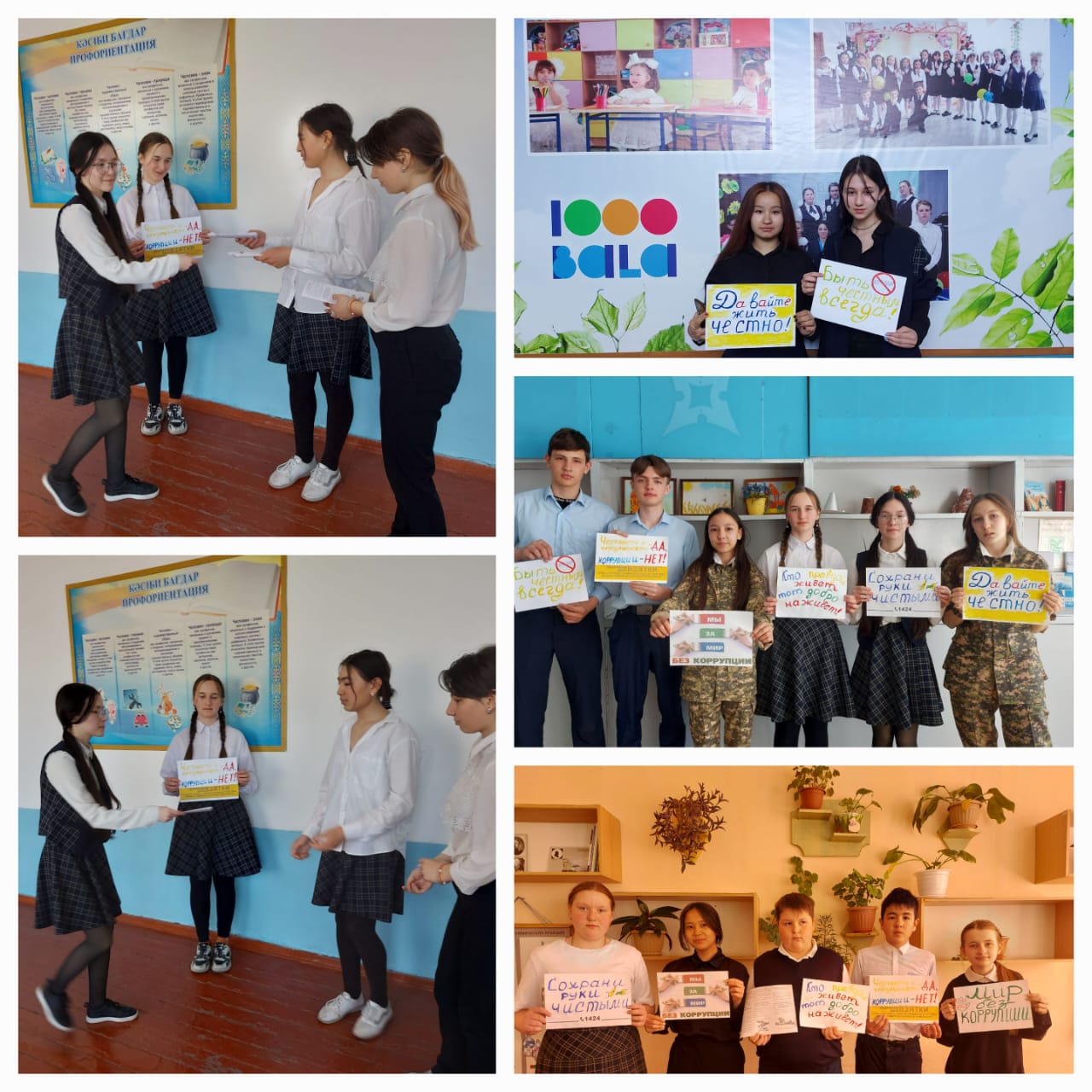 